Class Sessions #5
15 October 2019
Copyright: Ronald B. Mitchell, 2019Determinants of Affluence GrowthDiscussionWhat are the determinants?Why is it so hard to change?How does it relate to CO2 emissions?Environmental Kuznets curveGraph of the relationship between increasing affluence (income: GDP per capita) and pollution levelsWhat do you expect it to be?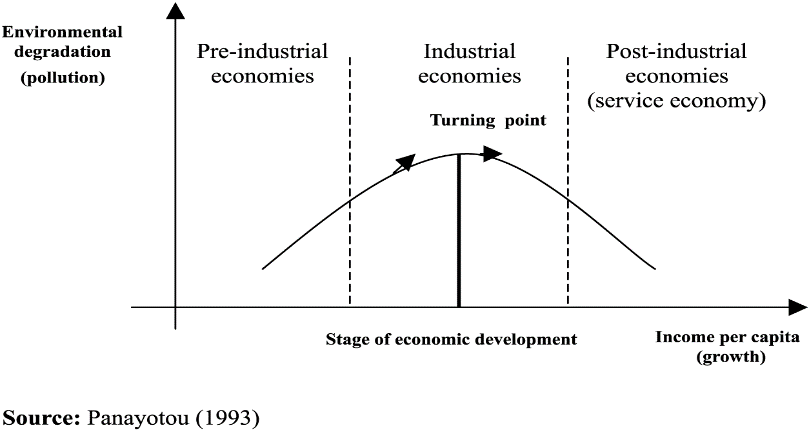 LogicAs people get richer, three competing things happen:People have more money and so buy more stuff and so pollution/emissions increaseBut, after a certain point, this is more than offset by the fact that as people have more money, they start caring more about the environment and demand government protection of  itAnd, more money correlates with service economy which “displaces” or “offshores” the pollutionChanging Affluence GrowthSome policies do influence consumption patternsBuddhist monksJewish observance of ShabbatMormon tithingVoluntary simplicity: “frugality of consumption”So do social norms“More, More, More said the baby.”“I want a better life for my kids.”“I need a raise.”“I need a vacation.”Yet affluence also appears “off limits” politically (though see “Confronting Consumption”)Determinants of Technology growthDiscussionWhat are the determinants?Why is it so hard to change?How does it relate to CO2 emissions?Changing Technology: Rebound and the Jevons ParadoxJevons Paradox: technological progress that increases efficiency of a resource being used leads to MORE of that resource being used.  “Technological improvements that increased the efficiency of coal-use led to the increased consumption of coal [and therefore] could not be relied upon to reduce fuel consumption” (Wikipedia)York (UO Sociology Prof) showed  in most countries for past 50 years, each unit of nonfossil-fuel energy displaced less than ¼ unit of fossil-fuel energy and each unit of nonfossil-fuel electricity displaced less than 1/10th”  (York 2013).As technology becomes more efficient, the price of that technology declines and two competing things happen.  Pollution per unit goes downNumber of units used goes up, because they are cheaperYork’s point is that: We might expect people to shift to renewables but actually, it lowers the overall prices of energy and we end Changing Behavior: How Hard Can It Be?If I told you I had a new technology that could increase your car’s fuel efficiency by 20% and reduce your CO2 emissions by 20%, would you use it?How much would you pay for it?It’s the gas pedalMost people drive 75 mph on freewaysSlowing to 65 mph decreases emissions by ~10%Slowing to 55 mph decreases emissions by ~20%No law is required!Which of these drivers are we addressing?We are not addressing two of the driversPopulation - NoAffluence - NoTechnology – YesI don’t think improving technology alone can get us thereCan we invent new technology?If we do, can we get people to use it?Population and affluence: the role of governmentPopulation and affluence reflect deep-seated values Democracies usually see values as inputs to government policy not targets of government policyDemocracies tend NOT to see “shaping values” as an appropriate role for government Population and affluence: alternatives to governmentMany people DO see “shaping values” as an appropriate role for other institutions ReligionsFamiliesCorporationsSocial movementsConscious communities